T= Traditional	H = Hybrid	W = WebGraduation RequirementsTo be awarded an Associate degree at Joliet Junior College, each student must meet the following requirements:1. Satisfy all admission requirements.2. Complete the courses required to earn the given degree. If the student is a transfer student with coursework taken elsewhere, he/she must complete a minimum of 60 credit hours of which 15 credit hours applicable to the degree are earned at JJC. Proficiency test, CLEP and Advanced Placement does not meet this requirement.3. Earn a cumulative grade-point-average of at least 2.0.4. Discharge all financial obligations to the College; have no restrictions.5. File an application for graduation. (An application should be filed at the time of registration for the student’s anticipated last semester.)6. Have all official transcripts from other colleges/universities on file in the Graduation Office by the graduation filing date for evaluation of credit. A delay in the process may result in a later graduation date.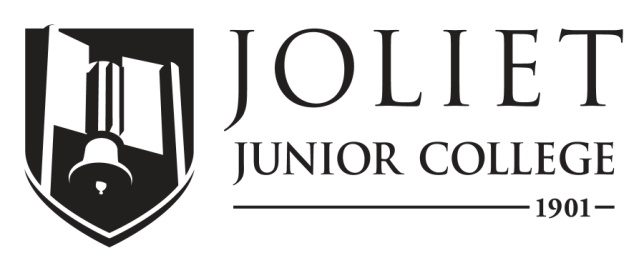 2020-2021 Completion GuideSMAW COC, TE080ICCB Approved Total Program Hours:  9Date: September 1, 2019The following schedule is based on full-time enrollment.  Students planning to transfer to a senior institution should check with that institution for specific transfer requirements.Program PrerequisitesHigh School Diploma or equivalentFirst SemesterFirst SemesterFirst SemesterFirst SemesterFirst SemesterFirst SemesterFirst SemesterCourseTitleCredit HoursMode of DeliveryPrerequisitesTerms offeredNotesWLDG 101Intro to the Welding Processes3TNoneFall SpringWLDG 110 SMAW Flat and Horizontal3TWLDG 101FallSpringTotal Semester Hours6Second SemesterSecond SemesterSecond SemesterSecond SemesterSecond SemesterSecond SemesterSecond SemesterCourseTitleCredit HoursMode of DeliveryPrerequisitesTerms offeredNotesWLDG 120SMAW Vertical and Overhead3TWLDG 110FallSpringTotal Semester Hours3Third SemesterThird SemesterThird SemesterThird SemesterThird SemesterThird SemesterThird SemesterCourseTitleCredit HoursMode of DeliveryPrerequisitesTerms offeredNotesTotal Semester HoursFourth SemesterFourth SemesterFourth SemesterFourth SemesterFourth SemesterFourth SemesterFourth SemesterCourseTitleCredit HoursMode of DeliveryPrerequisitesTerms offeredNotesTotal Semester HoursFor more information:Department ChairpersonProgram CoordinatorProgram AdvisorFor more information:Name: Jeff BradfordName: Greg FosterName: Greg FosterFor more information:E-mail: jbradford@jjc.eduE-mail: gfoster@jjc.eduE-mail: gfoster@jjc.eduFor more information:Phone: 815.280.2403Phone: 815.280.2873Phone: 815.280.2873